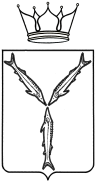 МИНИСТЕРСТВО КУЛЬТУРЫ САРАТОВСКОЙ ОБЛАСТИП Р И К А З         от ______________ № ________г. СаратовНа основании Положения о министерстве культуры Саратовской области, утвержденного постановлением Правительства Саратовской области от 24 марта 2006 года № 84-П, ПРИКАЗЫВАЮ:1. Внести в приказ министерства культуры области от 17 сентября 2018 г. № 01-11/395 «Об утверждении плана мероприятий по противодействию коррупции министерства культуры Саратовской области на 2018 - 2020 годы» следующие изменения:в наименовании приказа цифры: «2018-2020» заменить цифрами 
«2018-2021»;в пункте 1 приказа цифры: «2018-2020» заменить цифрами «2018-2021»;в приложение цифры: «2018-2020» заменить цифрами «2018-2021».2. Отделу организационной работы и информационных технологий министерства культуры области (Курбатова Л.В.) разместить приказ 
на официальном сайте в информационно-телекоммуникационной сети «Интернет» и направить в министерство информации и печати области для официального опубликования.3. Контроль за исполнением настоящего приказа оставляю за собой.Министр		                 		               	                         Т.А. ГаранинаО внесении изменений в приказ министерства культуры области от 17 сентября 2018 года № 01-11/395 